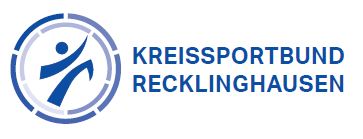 VollmachtDer Verein……………………………………………………………………………………LSB Vereinskennziffer……………………………………………………………………..bevollmächtigt hiermit den Stadtsportverband……………………………………………ihn beim Kreissportbund Recklinghausen e.V. als ordentliches Mitglied nach§ 10 der KSB‐Satzung zu melden.Die Satzung des Kreissportbundes Recklinghausen e.V. lag uns vor und wurde von uns zur Kenntnis genommen.Freistellungsbescheid vom	liegt vor.Ort, Datum	Unterschriften nach § 26 BGBWichtiger Hinweis:          Die Mitgliedschaft im Kreissportbund Recklinghausenist eine Voraussetzung, um Unterstützungsleistungen des Landessportbundes NRW in Anspruch nehmen zu können.Name des VereinsVorsitzende*rAnsprechpartner*inVereinsanschriftTelefon Ansprechpartner*inE-Mail   Ansprechpartner*inE-Mail VereinHomepage Verein